Печатное средство массовой информации Лехминского сельского поселенияХолм-Жирковского района Смоленской области«ЛЕХМИНСКИЙ  ВЕСТНИК»                                                             05 апреля 2019 года  № 1(21)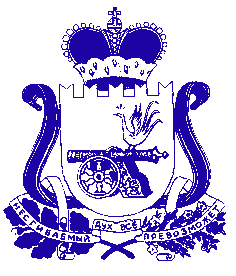 СОВЕТ ДЕПУТАТОВ ЛЕХМИНСКОГО СЕЛЬСКОГО ПОСЕЛЕНИЯХОЛМ-ЖИРКОВСКОГО РАЙОНА СМОЛЕНСКОЙ ОБЛАСТИР Е Ш Е Н И Еот  27.03. 2019 № 7О внесении изменений и дополнений в решение Совета депутатов Лехминского сельского поселения Холм-Жирковского района Смоленской области от 27.01.2017  № 3 В целях реализации положений Федерального закона от 24.07.2007 
№ 209-ФЗ «О развитии малого и среднего предпринимательства в Российской Федерации», улучшения условий для развития малого и среднего предпринимательства на территории Лехминского сельского поселения Холм-Жирковского района Смоленской области,  Совет депутатов Лехминского сельского поселения Холм-Жирковского района Смоленской областиРЕШИЛ: 	1. Внести в решение Совета депутатов Лехминского сельского поселения Холм-Жирковского района Смоленской области от 27.01.2017 №   «Об утверждении Порядка формирования, ведения, обязательного опубликования перечня муниципального имущества Лехминского сельского поселения Холм-Жирковского района Смоленской области, свободного от прав третьих лиц (за исключением имущественных прав субъектов малого и среднего предпринимательства), предназначенного для передачи во владение и (или) пользование субъектам малого и среднего предпринимательства,  а также порядок и условия предоставления такого имущества в аренду» следующие изменения и дополнения: 	1.1. в наименовании решения слова «за исключением имущественных прав субъектов малого и среднего предпринимательства» заменить словами «за исключением права хозяйственного ведения, права оперативного управления, а также имущественных прав субъектов малого и среднего предпринимательства»; 	1.2. в наименовании порядка слова «за исключением имущественных прав субъектов малого и среднего предпринимательства» заменить словами «за исключением права хозяйственного ведения, права оперативного управления, а также имущественных прав субъектов малого и среднего предпринимательства; 	1.3. в части 1: 	а) в пункте 1.1. слова «за исключением имущественных прав субъектов малого и среднего предпринимательства» заменить словами «за исключением права хозяйственного ведения, права оперативного управления, а также имущественных прав субъектов малого и среднего предпринимательства»; 	б) в пункте 1.2. слова «за исключением имущественных прав субъектов малого и среднего предпринимательства» заменить словами «за исключением права хозяйственного ведения, права оперативного управления, а также имущественных прав субъектов малого и среднего предпринимательства»; 	1.4. часть 2 изложить в следующей редакции: «2 . ФОРМИРОВАНИЕ, ВЕДЕНИЕ ПЕРЕЧНЯ, ВНЕСЕНИЕ В НЕГО ИЗМЕНЕНИЙ, В ТОМ ЧИСЛЕ ЕЖЕГОДНОЕ ДОПОЛНЕНИЕ ПЕРЕЧНЯ2.1. Перечень, изменения и ежегодное дополнение в него утверждаются решением Совета депутатов Лехминского сельского поселения Холм-Жирковского района Смоленской области.2.2. Формирование и ведение Перечня осуществляется Администрацией Лехминского сельского поселения Холм-Жирковского района Смоленской области  (далее – уполномоченный орган) в электронной форме, а также на бумажном носителе. Уполномоченный орган отвечает за достоверность содержащихся в Перечне сведений.2.3. В Перечень вносятся сведения об имуществе, соответствующем следующим критериям:2.3.1. Имущество свободно от прав третьих лиц (за исключением права хозяйственного ведения, права оперативного управления, а также имущественных прав субъектов малого и среднего предпринимательства);2.3.2. В отношении имущества федеральными законами не установлен запрет на его передачу во временное владение и (или) пользование, в том числе в аренду;2.3.3. Имущество не является объектом религиозного назначения;2.3.4. Имущество не требует проведения капитального ремонта или реконструкции, не является объектом незавершенного строительства. 2.3.5. Имущество не включено в действующий в текущем году и на очередной период акт о планировании приватизации муниципального имущества, принятый в соответствии с Федеральным законом от 21.12.2001 № 178-ФЗ «О приватизации государственного и муниципального имущества», а также в перечень имущества;2.3.6. Имущество не признано аварийным и подлежащим сносу;2.3.7. Имущество не относится к жилому фонду или объектам сети инженерно-технического обеспечения, к которым подключен объект жилищного фонда;2.3.8. Земельный участок не предназначен для ведения личного подсобного хозяйства, огородничества, садоводства, индивидуального жилищного строительства; 2.3.9. Земельный участок не относится к земельным участкам, предусмотренным подпунктами 1 - 10, 13 - 15, 18 и 19 пункта 8 статьи 3911 Земельного кодекса Российской Федерации, за исключением земельных участков, предоставленных в аренду субъектам малого и среднего предпринимательства;2.3.10. В отношении имущества, закрепленного за муниципальным унитарным предприятием или муниципальным учреждением, владеющим им соответственно на праве хозяйственного ведения или оперативного управления (далее – балансодержатель), представлено предложение балансодержателя о включении указанного имущества в Перечень, а также письменное согласие органа, уполномоченного на согласование сделки с соответствующим имуществом, на включение имущества в Перечень в целях предоставления такого имущества во владение и (или) в пользование субъектам малого и среднего предпринимательства и организациям, образующим инфраструктуру поддержки;2.3.11. Имущество не относится к вещам, которые теряют свои натуральные свойства в процессе использования (потребляемым вещам), к малоценному движимому имуществу, к имуществу, срок службы которого составляет менее пяти лет или его предоставление в аренду на срок пять и более лет в соответствии с законодательством Российской Федерации не допускается, а также не является частью неделимой вещи.2.4. Запрещается включение имущества, сведения о котором включены в Перечень, в проект акта о планировании приватизации муниципального имущества или в проект дополнений в указанный акт.2.5. Внесение сведений об имуществе в Перечень (в том числе ежегодное дополнение), а также исключение сведений об имуществе из Перечня осуществляются решением Совета депутатов Лехминского сельского поселения Холм-Жирковского района Смоленской области  по его инициативе или на основании предложений Администрации Лехминского сельского поселения Холм-Жирковского района Смоленской, а также субъектов малого и среднего предпринимательства, некоммерческих организаций, выражающих интересы субъектов малого и среднего предпринимательства, институтов развития в сфере малого и среднего предпринимательства.Внесение в Перечень изменений, не предусматривающих исключения из Перечня имущества, осуществляется не позднее 10 рабочих дней с даты внесения соответствующих изменений в реестр муниципального имущества Лехминского сельского поселения Холм-Жирковского района Смоленской области.2.6. Рассмотрение уполномоченным органом предложений, поступивших от лиц, указанных в пункте 2.5 настоящего Порядка, осуществляется в течение 30 календарных дней со дня их поступления. По результатам рассмотрения указанных предложений Уполномоченным органом принимается одно из следующих решений:2.6.1. О включении сведений об имуществе, в отношении которого поступило предложение, в Перечень с принятием соответствующего правового акта;2.6.2. Об исключении сведений об имуществе, в отношении которого поступило предложение, из Перечня, с принятием соответствующего правового акта;2.6.3. Об отказе в учете предложений с направлением лицу, представившему предложение, мотивированного ответа о невозможности включения сведений об имуществе в Перечень.2.7. Решение об отказе в учете предложения о включении имущества в Перечень принимается в следующих случаях:2.7.1. Имущество не соответствует критериям, установленным пунктом 2.3 настоящего Порядка.2.7.2. В отношении имущества, закрепленного на праве хозяйственного ведения или оперативного управления, отсутствует согласие на включение имущества в Перечень со стороны одного или нескольких перечисленных лиц: балансодержателя, Администрации Лехминского сельского поселения Холм-Жирковского района Смоленской области, уполномоченного на согласование сделок с имуществом балансодержателя. 2.7.3. Отсутствуют индивидуально-определенные признаки
движимого имущества, позволяющие заключить в отношении него договор аренды. 2.8. Уполномоченный орган вправе исключить сведения о муниципальном имуществе Лехминского сельского поселения Холм-Жирковского района Смоленской области из Перечня, если в течение двух лет со дня включения сведений об указанном имуществе в Перечень в отношении такого имущества от субъектов МСП или организаций, образующих инфраструктуру поддержки субъектов МСП не поступило:– ни одной заявки на участие в аукционе (конкурсе) на право заключения договора, предусматривающего переход прав владения и (или) пользования имуществом, а также на право заключения договора аренды земельного участка от субъектов МСП;– ни одного предложения (заявления) о предоставлении имущества, включая земельные участки, в том числе без проведения аукциона (конкурса) в случаях, предусмотренных Федеральным законом от 26.07.2006 № 135-ФЗ «О защите конкуренции», Земельным кодексом Российской Федерации.2.9. Сведения о муниципальном имуществе Лехминского сельского поселения Холм-Жирковского района Смоленской области подлежат исключению из Перечня, в следующих случаях:2.9.1. В отношении имущества в установленном законодательством Российской Федерации порядке принято решение о его использовании для муниципальных нужд  Лехминского сельского поселения Холм-Жирковского района Смоленской области. В решении об исключении имущества из Перечня при этом указывается направление использования имущества и реквизиты соответствующего решения;2.9.2. Право собственности Лехминского сельского поселения Холм-Жирковского района Смоленской области на имущество прекращено по решению суда или в ином установленном законом порядке;2.9.3. Прекращение существования имущества в результате его гибели или уничтожения;2.9.4. Имущество признано в установленном законодательством Российской Федерации порядке непригодным для использования в результате его физического или морального износа, аварийного состояния;2.9.5. Имущество приобретено его арендатором в собственность в соответствии с Федеральным законом от 22.07.2008 № 159-ФЗ «Об особенностях отчуждения недвижимого имущества, находящегося в государственной собственности субъектов Российской Федерации или в муниципальной собственности и арендуемого субъектами малого и среднего предпринимательства, и о внесении изменений в отдельные законодательные акты Российской Федерации» и в случаях, указанных в подпунктах 6, 8 и 9 пункта 2 статьи 393 Земельного кодекса Российской Федерации.2.10. Уполномоченный орган исключает из Перечня имущество, характеристики которого изменились таким образом, что оно стало непригодным для использования по целевому назначению, кроме случая, когда такое имущество предоставляется субъекту МСП или организации инфраструктуры поддержки субъектов МСП на условиях, обеспечивающих проведение его капитального ремонта и (или) реконструкции арендатором.2.11. Уполномоченный орган уведомляет арендатора о намерении принять решение об исключении имущества из Перечня в срок не позднее трех рабочих дней с даты получения информации о наступлении одного из оснований, указанных в пункте 2.9 настоящего порядка, за исключением пункта 2.9.5.»; 	1.5. в части 3: 	а) абзац первый пункта 3.2. дополнить словами «, а также на бумажном носителе.»; 	б) пункт 3.3 изложить в следующей редакции: 	«3.3 Сведения о Перечне предоставляются в акционерное общество «Федеральная корпорация по развитию малого и среднего предпринимательства» и изменениях в него в порядке, по форме и в сроки, установленные приказом Министерства экономического развития Российской Федерации от 20 апреля 2016 г. № 264 «Об утверждении порядка представления сведений об утвержденных перечнях государственного имущества и муниципального имущества, указанных в части 4 статьи 18 Федерального закона «О развитии малого и среднего предпринимательства в Российской Федерации», а также об изменениях, внесенных в такие перечни, в акционерное общество «Федеральная корпорация по развитию малого и среднего предпринимательства», формы представления и состава таких сведений».». 	2. Утвердить Форму Перечня муниципального имущества Лехминского сельского поселения Холм-Жирковского района Смоленской области, предназначенного для предоставления во владение и (или) пользование субъектам малого и среднего предпринимательства и организациям, образующим инфраструктуру поддержки субъектов малого и среднего предпринимательства для опубликования в средствах массовой информации, а также размещения в информационно-телекоммуникационной сети «Интернет» согласно приложению. 	3. 	Определить Администрацию Лехминского сельского поселения Холм-Жирковского района Смоленской области уполномоченным органом по формированию, ведению, а также опубликованию Перечня муниципального имущества Лехминского сельского поселения Холм-Жирковского района Смоленской области, предназначенного для предоставления во владение и (или) пользование    субъектам    малого     и     среднего     предпринимательства    и организациям, образующим инфраструктуру поддержки субъектов малого и среднего предпринимательства, а также взаимодействию с акционерным обществом «Федеральная корпорация по развитию малого и среднего предпринимательства» в сфере формирования, ведения, ежегодного дополнения и опубликования Перечня.	4. Настоящее решение вступает в силу после дня официального обнародования.Глава муниципального образованияЛехминского  сельского поселенияХолм – Жирковского  районаСмоленской области                                                                              Л.А.ФедотоваПриложение №1к решению Совета депутатовЛехминского  сельского поселенияХолм-Жирковского районаСмоленской областиОт 27.01.2017  № 3 (в редакции решения Совета депутатов от 27.03.2019 №7)ПОРЯДОКформирования, ведения, обязательного опубликования перечня муниципального имущества Лехминского сельского поселенияХолм-Жирковского района Смоленской области, свободного от прав третьих лиц (за исключением права хозяйственного ведения, права оперативного управления, а также имущественных прав субъектов малого и среднего предпринимательства), предназначенного для передачи во владение и (или) пользование субъектам малого и среднего предпринимательства, а также порядок и условия предоставлениятакого имущества в аренду.1. ОБЩИЕ ПОЛОЖЕНИЯ 	1.1.	Порядок формирования, ведения, обязательного опубликования перечня муниципального имущества Лехминского сельского поселения Холм-Жирковского района Смоленской области, свободного от прав третьих лиц (за исключением права хозяйственного ведения, права оперативного управления, а также имущественных прав субъектов малого и среднего предпринимательства), предназначенного для передачи во владение и (или) пользование субъектам малого и среднего предпринимательства, а также порядок и условия предоставления такого имущества в аренду (далее - Порядок) разработан в соответствии с Федеральным законом от 06.10.2003 № 131-ФЗ «Об общих принципах организации местного самоуправления в Российской Федерации», Федеральным законом от 24.07.2007 № 209-ФЗ «О развитии малого и среднего предпринимательства в Российской Федерации», Федеральным законом от 22.07.2007 № 159-ФЗ «Об особенностях отчуждения недвижимого имущества, находящегося в собственности субъектов Российской Федерации или муниципальной собственности и арендуемого субъектами малого и среднего предпринимательства, и о внесении изменений в отдельные законодательные акты Российской Федерации», постановлением Правительства РФ от 20.08.2010 № 645, приказом Министерства экономического развития РФ от 20.04.2016 №264. 	(пункт 1.1. части 1 в редакции решения Совета депутатов Лехминского сельского поселения Холм-Жирковского района Смоленской области от 27.03.2019№7) 	1.2. Настоящий Порядок регулирует правила формирования, ведения, обязательного опубликования перечня муниципального имущества Лехминского сельского поселения Холм-Жирковского района Смоленской области, свободного от прав третьих лиц (за исключением права хозяйственного ведения, права оперативного управления, а также имущественных прав субъектов малого и среднего предпринимательства), предназначенного для передачи во владение и (или) пользование субъектам малого и среднего предпринимательства,  а также порядок и условия предоставления такого имущества в аренду.  	(пункт 1.2. части 1 в редакции решения Совета депутатов Лехминского сельского поселения Холм-Жирковского района Смоленской области от 27.03.2019№7).	2 . ФОРМИРОВАНИЕ, ВЕДЕНИЕ ПЕРЕЧНЯ, ВНЕСЕНИЕ В НЕГО ИЗМЕНЕНИЙ, В ТОМ ЧИСЛЕ ЕЖЕГОДНОЕ ДОПОЛНЕНИЕ ПЕРЕЧНЯ2.1. Перечень, изменения и ежегодное дополнение в него утверждаются решением Совета депутатов Лехминского сельского поселения Холм-Жирковского района Смоленской области.2.2. Формирование и ведение Перечня осуществляется Администрацией Лехминского сельского поселения Холм-Жирковского района Смоленской области  (далее – уполномоченный орган) в электронной форме, а также на бумажном носителе. Уполномоченный орган отвечает за достоверность содержащихся в Перечне сведений.2.3. В Перечень вносятся сведения об имуществе, соответствующем следующим критериям:2.3.1. Имущество свободно от прав третьих лиц (за исключением права хозяйственного ведения, права оперативного управления, а также имущественных прав субъектов малого и среднего предпринимательства);2.3.2. В отношении имущества федеральными законами не установлен запрет на его передачу во временное владение и (или) пользование, в том числе в аренду;2.3.3. Имущество не является объектом религиозного назначения;2.3.4. Имущество не требует проведения капитального ремонта или реконструкции, не является объектом незавершенного строительства. 2.3.5. Имущество не включено в действующий в текущем году и на очередной период акт о планировании приватизации муниципального имущества, принятый в соответствии с Федеральным законом от 21.12.2001 № 178-ФЗ «О приватизации государственного и муниципального имущества», а также в перечень имущества;2.3.6. Имущество не признано аварийным и подлежащим сносу;2.3.7. Имущество не относится к жилому фонду или объектам сети инженерно-технического обеспечения, к которым подключен объект жилищного фонда;2.3.8. Земельный участок не предназначен для ведения личного подсобного хозяйства, огородничества, садоводства, индивидуального жилищного строительства; 2.3.9. Земельный участок не относится к земельным участкам, предусмотренным подпунктами 1 - 10, 13 - 15, 18 и 19 пункта 8 статьи 3911 Земельного кодекса Российской Федерации, за исключением земельных участков, предоставленных в аренду субъектам малого и среднего предпринимательства;2.3.10. В отношении имущества, закрепленного за муниципальным унитарным предприятием или муниципальным учреждением, владеющим им соответственно на праве хозяйственного ведения или оперативного управления (далее – балансодержатель), представлено предложение балансодержателя о включении указанного имущества в Перечень, а также письменное согласие органа, уполномоченного на согласование сделки с соответствующим имуществом, на включение имущества в Перечень в целях предоставления такого имущества во владение и (или) в пользование субъектам малого и среднего предпринимательства и организациям, образующим инфраструктуру поддержки;2.3.11. Имущество не относится к вещам, которые теряют свои натуральные свойства в процессе использования (потребляемым вещам), к малоценному движимому имуществу, к имуществу, срок службы которого составляет менее пяти лет или его предоставление в аренду на срок пять и более лет в соответствии с законодательством Российской Федерации не допускается, а также не является частью неделимой вещи.2.4. Запрещается включение имущества, сведения о котором включены в Перечень, в проект акта о планировании приватизации муниципального имущества или в проект дополнений в указанный акт.2.5. Внесение сведений об имуществе в Перечень (в том числе ежегодное дополнение), а также исключение сведений об имуществе из Перечня осуществляются решением Совета депутатов Лехминского сельского поселения Холм-Жирковского района Смоленской области  по его инициативе или на основании предложений Администрации Лехминского сельского поселения Холм-Жирковского района Смоленской, а также субъектов малого и среднего предпринимательства, некоммерческих организаций, выражающих интересы субъектов малого и среднего предпринимательства, институтов развития в сфере малого и среднего предпринимательства.Внесение в Перечень изменений, не предусматривающих исключения из Перечня имущества, осуществляется не позднее 10 рабочих дней с даты внесения соответствующих изменений в реестр муниципального имущества Лехминского сельского поселения Холм-Жирковского района Смоленской области.2.6. Рассмотрение уполномоченным органом предложений, поступивших от лиц, указанных в пункте 2.5 настоящего Порядка, осуществляется в течение 30 календарных дней со дня их поступления. По результатам рассмотрения указанных предложений Уполномоченным органом принимается одно из следующих решений:2.6.1. О включении сведений об имуществе, в отношении которого поступило предложение, в Перечень с принятием соответствующего правового акта;2.6.2. Об исключении сведений об имуществе, в отношении которого поступило предложение, из Перечня, с принятием соответствующего правового акта;2.6.3. Об отказе в учете предложений с направлением лицу, представившему предложение, мотивированного ответа о невозможности включения сведений об имуществе в Перечень.2.7. Решение об отказе в учете предложения о включении имущества в Перечень принимается в следующих случаях:2.7.1. Имущество не соответствует критериям, установленным пунктом 2.3 настоящего Порядка.2.7.2. В отношении имущества, закрепленного на праве хозяйственного ведения или оперативного управления, отсутствует согласие на включение имущества в Перечень со стороны одного или нескольких перечисленных лиц: балансодержателя, Администрации Лехминского сельского поселения Холм-Жирковского района Смоленской области, уполномоченного на согласование сделок с имуществом балансодержателя. 2.7.3.Отсутствуют индивидуально-определенные признаки движимого имущества, позволяющие заключить в отношении него договор аренды.2.8. Уполномоченный орган вправе исключить сведения о муниципальном имуществе Лехминского сельского поселения Холм-Жирковского района Смоленской области из Перечня, если в течение двух лет со дня включения сведений об указанном имуществе в Перечень в отношении такого имущества от субъектов МСП или организаций, образующих инфраструктуру поддержки субъектов МСП не поступило:– ни одной заявки на участие в аукционе (конкурсе) на право заключения договора, предусматривающего переход прав владения и (или) пользования имуществом, а также на право заключения договора аренды земельного участка от субъектов МСП;– ни одного предложения (заявления) о предоставлении имущества, включая земельные участки, в том числе без проведения аукциона (конкурса) в случаях, предусмотренных Федеральным законом от 26.07.2006 № 135-ФЗ «О защите конкуренции», Земельным кодексом Российской Федерации.2.9. Сведения о муниципальном имуществе Лехминского сельского поселения Холм-Жирковского района Смоленской области подлежат исключению из Перечня, в следующих случаях:2.9.1. В отношении имущества в установленном законодательством Российской Федерации порядке принято решение о его использовании для муниципальных нужд  Лехминского сельского поселения Холм-Жирковского района Смоленской области. В решении об исключении имущества из Перечня при этом указывается направление использования имущества и реквизиты соответствующего решения;2.9.2. Право собственности Лехминского сельского поселения Холм-Жирковского района Смоленской области на имущество прекращено по решению суда или в ином установленном законом порядке;2.9.3. Прекращение существования имущества в результате его гибели или уничтожения;2.9.4. Имущество признано в установленном законодательством Российской Федерации порядке непригодным для использования в результате его физического или морального износа, аварийного состояния;2.9.5. Имущество приобретено его арендатором в собственность в соответствии с Федеральным законом от 22.07.2008 № 159-ФЗ «Об особенностях отчуждения недвижимого имущества, находящегося в государственной собственности субъектов Российской Федерации или в муниципальной собственности и арендуемого субъектами малого и среднего предпринимательства, и о внесении изменений в отдельные законодательные акты Российской Федерации» и в случаях, указанных в подпунктах 6, 8 и 9 пункта 2 статьи 393 Земельного кодекса Российской Федерации.2.10. Уполномоченный орган исключает из Перечня имущество, характеристики которого изменились таким образом, что оно стало непригодным для использования по целевому назначению, кроме случая, когда такое имущество предоставляется субъекту МСП или организации инфраструктуры поддержки субъектов МСП на условиях, обеспечивающих проведение его капитального ремонта и (или) реконструкции арендатором.2.11. Уполномоченный орган уведомляет арендатора о намерении принять решение об исключении имущества из Перечня в срок не позднее трех рабочих дней с даты получения информации о наступлении одного из оснований, указанных в пункте 2.9 настоящего порядка, за исключением пункта 2.9.5. 	(часть 2 в редакции решения Совета депутатов Лехминского сельского поселения Холм-Жирковского района Смоленской области от №)3. ПОРЯДОК ВЕДЕНИЯ И ОПУБЛИКОВАНИЯ ПЕРЕЧНЯ3.1.	Ведение Перечня включает в себя создание базы данных муниципального имущества, формируемой в соответствии с утвержденным Перечнем. Ведение базы данных означает занесение в нее объектов учета и данных о них, обновление данных об объектах учета, включение и исключение объектов учета из указанной базы при внесении дополнений в утвержденный Перечень. 	3.2. Ведение перечня осуществляется в электронной форме, а также на бумажном носителе. 	(абзац первый пункта 3.2. части 3 в редакции решения Совета депутатов Лехминского сельского поселения Холм-Жирковского района Смоленской области от №)Перечень и внесенные в него изменения подлежат: 	а) обязательному опубликованию в средствах массовой информации - в течение 10 рабочих дней со дня утверждения; 	б) размещению на официальном сайте Лехминского сельского поселения в информационно-телекоммуникационной сети "Интернет" - в течение 3 рабочих дней со дня утверждения.	3.3 Сведения о Перечне предоставляются в акционерное общество «Федеральная корпорация по развитию малого и среднего предпринимательства» и изменениях в него в порядке, по форме и в сроки, установленные приказом Министерства экономического развития Российской Федерации от 20 апреля 2016 г. № 264 «Об утверждении порядка представления сведений об утвержденных перечнях государственного имущества и муниципального имущества, указанных в части 4 статьи 18 Федерального закона «О развитии малого и среднего предпринимательства в Российской Федерации», а также об изменениях, внесенных в такие перечни, в акционерное общество «Федеральная корпорация по развитию малого и среднего предпринимательства», формы представления и состава таких сведений». 	(пункт 3.3. части 3 в редакции решения Совета депутатов Лехминского сельского поселения Холм-Жирковского района Смоленской области от 27.03.2019 №7)4. ПОРЯДОК И УСЛОВИЯ ПРЕДОСТАВЛЕНИЯ В АРЕНДУ4.1.	Муниципальное имущество, включенное в Перечень, может быть использовано в целях предоставления его в аренду субъектам малого и среднего предпринимательства.4.2.	До установления Правительством Российской Федерации иного порядка проведения конкурсов или аукционов на право заключения договоров аренды, предоставление имущества, включенного в Перечень, в аренду субъектам малого и среднего предпринимательства осуществляется посредством проведения торгов в виде аукциона в порядке определенном Приказом Федеральной антимонопольной службы от 10.02.2010 № 67.4.3.	Торги на право заключения договоров аренды имущества, включенного в Перечень, проводит Администрация.4.4.	Юридические и физические лица, не относящиеся к субъектам малого и среднего предпринимательства, к участию в торгах не допускаются.4.5.	Договор аренды имущества, включенного в Перечень, заключается на срок не менее 5 лет. Срок договора может быть уменьшен на основании поданного до заключения такого договора заявления лица, приобретающего права владения и (или) пользования.Приложение №2Утвержденорешением Совета депутатовЛехминского сельского поселенияХолм-Жирковского районаСмоленской областиот .27.03.2019  № 7ФОРМА ПЕРЕЧНЯ МУНИЦИПАЛЬНОГО ИМУЩЕСТВА, ЛЕХМИНСКОГО СЕЛЬСКОГО ПОСЕЛЕНИЯ, ПРЕДНАЗНАЧЕННОГО ДЛЯ ПРЕДОСТАВЛЕНИЯ ВО ВЛАДЕНИЕ И (ИЛИ) В ПОЛЬЗОВАНИЕ СУБЪЕКТАМ МАЛОГО И СРЕДНЕГО ПРЕДПРИНИМАТЕЛЬСТВА И ОРГАНИЗАЦИЯМ, ОБРАЗУЮЩИМ ИНФРАСТРУКТУРУ ПОДДЕРЖКИ СУБЪЕКТОВ  МАЛОГО И СРЕДНЕГО ПРЕДПРИНИМАТЕЛЬСТВА№ п/пАдрес (местоположение) объектаВид объекта недвижимости;тип движимого имущества Наименование объекта учета Сведения о недвижимом имуществеСведения о недвижимом имуществеСведения о недвижимом имуществе№ п/пАдрес (местоположение) объектаВид объекта недвижимости;тип движимого имущества Наименование объекта учета Основная характеристика объекта недвижимости Основная характеристика объекта недвижимости Основная характеристика объекта недвижимости № п/пАдрес (местоположение) объектаВид объекта недвижимости;тип движимого имущества Наименование объекта учета Тип (площадь - для земельных участков, зданий, помещений; протяженность, объем, площадь, глубина залегания - для сооружений; протяженность, объем, площадь, глубина залегания согласно проектной документации - для объектов незавершенного строительства)Фактическое значение/Проектируемое значение (для объектов незавершенного строительства)Единица измерения (для площади - кв. м; для протяженности - м; для глубины залегания - м; для объема - куб. м)123456711Смоленская область, Холм-Жирковский район, д.Пузиково, ул.Школьная, д.1ЗданиеЗдание школы357,3Сведения о недвижимом имуществе Сведения о недвижимом имуществе Сведения о недвижимом имуществе Сведения о недвижимом имуществе Сведения о недвижимом имуществе Сведения о движимом имуществеСведения о движимом имуществеСведения о движимом имуществеСведения о движимом имуществеСведения о движимом имуществеКадастровый номерКадастровый номерТехническое состояние объекта недвижимостиКатегория земельВид разрешенного использования НомерТип (кадастровый, условный, устаревший)Техническое состояние объекта недвижимостиКатегория земельВид разрешенного использования Государственный регистрационный знак (при наличии)Марка, модельГод выпускаГод выпускаСостав (принадлежнос-ти) имущества 89101112131414151667:23:0810101:25кадастровыйудовлетворительноеСведения о правообладателях и о правах третьих лиц на имуществоСведения о правообладателях и о правах третьих лиц на имуществоСведения о правообладателях и о правах третьих лиц на имуществоСведения о правообладателях и о правах третьих лиц на имуществоСведения о правообладателях и о правах третьих лиц на имуществоСведения о правообладателях и о правах третьих лиц на имуществоСведения о правообладателях и о правах третьих лиц на имуществоДля договоров аренды и безвозмездного пользованияДля договоров аренды и безвозмездного пользованияНаименование правообладателяНаличие ограниченного вещного права на имуществоИНН правообладателяКонтактный номер телефонаАдрес электронной почтыНаличие права аренды или права безвозмездного пользования на имущество  Дата окончания срока действия договора (при наличии)Наименование правообладателяНаличие ограниченного вещного права на имуществоИНН правообладателяКонтактный номер телефонаАдрес электронной почты17181920212223Администрация муниципального образования Лехминского сельского поселения; Свидетельство 67-АВ 092560 от 24.06.2014г.нет6719003788848(139)2-42-41molehmino@yandex.ru